Calculating contributions towards a personal budget ContentsPolicy for the calculation of individual contributions towards the cost of adult social care and support	2Context	3Contributing towards care costs	3Capital and Savings	3Contribution Exemptions	4When contributions may not be payable	4Calculating the Contribution	5Minimum Income Guarantee levels	5Income taken into account	5Disability related expenditure	5Income not taken into account	6Calculation for Couples	6Maximum contribution	6Transport	6Meals	6Reviews and complaints	7Advice on charging and benefits	7Reviewing the policy	7Context The rules governing charging for social care and support are set out in Care and Support (Charging and Assessment of Resources) Regulations 2014. An annual circular, Social Care – Charging for Care and Support, from the Department of Health and Social Care provides a notification of any update to the regulations. Councils have some discretion within the regulations to agree their approach to assessing the contribution that people can afford to pay towards their adult social care and support costs.This policy sets out the approach used by Nottinghamshire County Council to assess the contribution that a person can afford to pay towards their adult social care and support costs.The Council will review the policy annually.Contributing towards care costsThe Council sets out in paying for Support the financial thresholds at which a person may be asked to contribute towards the cost of their care and support. The Council’s Adult Care Financial Services (ACFS) Team undertake financial assessments in order to calculate the actual contribution that people are asked to pay.Savings and assetsThe County Council believes that individuals in receipt of homecare and residential care should be treated equitably with regard to how capital and assets are treated. Therefore, service users who have savings over the upper capital threshold limit (currently £23,250) will be classed as self-funders.  Capital up to the lower threshold limit (currently £14,250) will be disregarded.  For more information about paying for care visit Nottinghamshire County Council’s website at:http://www.nottinghamshire.gov.uk/care/adult-social-care/social-care-publications/paying-for-supporthttp://www.nottinghamshire.gov.uk/care/adult-social-care/paying-for-careCapital derived from an award of damages for personal injury, which is administered by a court, or which can only be disposed of by a court order and is specifically identified as being a payment to cover the cost of providing care, can be taken into account in the financial assessment after 52 weeks of receipt. If the capital is placed in a personal injury trust or administered by a court it has to be disregarded. However, income and/or interest payments derived from the compensation award will be included in the financial assessment.Cases where capital has been ‘gifted’ or moved into bonds with a life interest will be assessed on an individual basis to determine whether or not the value of the capital should be taken into account in the financial assessment.Contribution ExemptionsBy law service users are not liable to pay a contribution if they are:Suffering from any form of Creuzfeldt Jacob Disease (CJD).Receiving after-care services provided under section 117 of the Mental Health Act 1983.In addition, no contribution is payable for:Providing advice about the availability of services or for the assessment, including the assessment of community care needs.The first 6 weeks if the service provided is part of a package of reablement or Intermediate Care - see paragraph 2.59 of the Care and Support Statutory Guidance for more information.Situations where the person has 100% continuing Healthcare Funding.When contributions may not be payableContributions will only be payable from the start of the service unless there is undue delay in notifying the service user of their contributionNo contribution will be payable for one-off direct payments made to cover start-up costs or for community equipment. One-off payments for any other purpose will be divided by 52 and contributed to as part of the weekly personal budget.No contribution is payable up to the first 6 weeks, if the service provided is part of a package of reablement or Intermediate Care - see paragraph 2.59 of the Care and Support Statutory Guidance for more information. A reablement service may be provided free of charge beyond 6 weeks, at the discretion of the Council, for those people whom the reablement service deem would benefit from further reablement. However, this exemption does not include people who are deemed by the Council as having completed a package of reablement before the expiry of the 6 week period and who then receive domiciliary care from the Short Term Assessment and Reablement Team (START) service, as an appropriate intermediate home care service provider rather than as a reablement service, whilst awaiting a longer term package of care. People who have completed their reablement package of care but are in receipt of domiciliary care from the START service will be charged.A group manager may approve a partial or full waiver of contributions for a period not exceeding 6 months, if there are exceptional circumstances. This may arise where a service user refuses to accept a service because he/she is required to make a contribution, but the Council considers that withdrawing the service poses a significant risk to his/her health, safety or wellbeing.Before any reduction in contributions is implemented, the group manager should ensure the following:Attempts have been made to maximise income through welfare benefits advice.Attempts have been made to minimise outgoings through money or debt management advice.A plan to resolve the situation is in place with a fixed end date.Arrangements to regularly review the situation have been made.A group manager may also approve the waiving of all or part of the contribution if care provided through a commissioned service has not been delivered to a reasonable standard. This discretion should only be applied after an investigation has been carried out as a result of a complaint.Calculating the ContributionThe amount a person has to contribute is set according to their ability to pay. In the first instance this requires an assessment of the service user’s income and capital. Minimum Income Guarantee levelsThe Minimum Income Guarantee levels applied in Nottinghamshire from 04 November 2019  are as follows:18 years to under pension credit age 	£151.45 a weekPension credit age and over 		£189.00 a week The Council will ensure that the contribution an individual is asked to make towards their care costs does not reduce the amount of income they retain each week below the relevant Minimum Income Guarantee level for their age group.Income taken into accountThe Council takes into account all sources of income unless it is specifically disregarded in the Department of Health Guidance. This includes pensions, means tested benefits and the full amount of any disability benefitsDisability related expenditureA service user’s additional disability related expenditure is determined using the Department of Health guidance. In Nottinghamshire a standard disability allowance of £20 is assumed for every service user in receipt of disability benefits.  If a service user does not think this is sufficient to cover costs incurred due to their disability they can request an assessment from the care assessor.  ACFS must be notified of any service user whose allowance is more than the standard £20, and evidence of 3 months expenditure is requiredIncome not taken into accountBy law certain types of income cannot be taken into account when assessing a person’s ability to make a contribution. These are:Earnings Mobility allowancesElements of war pensionsIf a service user is advised to apply for a welfare benefit that they might be entitled to, but refuses to claim, the financial assessment will assume an amount of income equivalent to that if the benefit was being paid.Calculation for CouplesA couple is defined by the DWP as:Married couplesA man and woman living together as husband and wifeSame sex-partners whether registered as civil partners, or not.Only income and capital held in the service user’s name, and half of any income or capital held in joint names, will be taken into account. Maximum contributionThe maximum contribution payable will be the full cost of the personal budget or the assessed contribution as determined by the financial assessment, whichever is the lesser. The minimum weekly contribution is £2.00.Other Charges Fixed rate charges are payable in addition to a contribution towards the Personal Budget for meals at home or day services, transport, telecare, night response service and brokerage.Reviews and complaintsFinancial assessments will be reviewed annually by ACFS in April each financial year to coincide with increases in welfare benefits. The Council operates a complaints procedure in line with the Local Authority Social Services and National Health Services Complaints (England) Regulations 2009. Where an individual service user or their representative wishes to make a complaint about their service, the Complaints Procedure should be used, but every effort should be made to resolve issues at the earliest stage. Advice on charging and benefitsAdvice on the calculation of charges and financial procedures is available from ACFS on 0115 977 5760 (Option 3) or acfs.community-assessments@nottscc.gov.uk .The Benefits Team offers information and advice to staff on welfare benefits.Reviewing the policyThe Council will review the policy annually.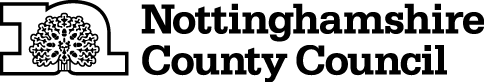 Policy Library Pro Forma This information will be used to add a policy, procedure, guidance or strategy to the Policy Library.Policy Library Pro Forma This information will be used to add a policy, procedure, guidance or strategy to the Policy Library.Policy Library Pro Forma This information will be used to add a policy, procedure, guidance or strategy to the Policy Library.Policy Library Pro Forma This information will be used to add a policy, procedure, guidance or strategy to the Policy Library.Policy Library Pro Forma This information will be used to add a policy, procedure, guidance or strategy to the Policy Library.Title: Calculating contributions towards a personal budget Title: Calculating contributions towards a personal budget Title: Calculating contributions towards a personal budget Title: Calculating contributions towards a personal budget Title: Calculating contributions towards a personal budget Aim / Summary: To set out the Council’s position in respect of the way the Council determines what a service user can afford to contribute towards the costs of their care and support needsAim / Summary: To set out the Council’s position in respect of the way the Council determines what a service user can afford to contribute towards the costs of their care and support needsAim / Summary: To set out the Council’s position in respect of the way the Council determines what a service user can afford to contribute towards the costs of their care and support needsAim / Summary: To set out the Council’s position in respect of the way the Council determines what a service user can afford to contribute towards the costs of their care and support needsAim / Summary: To set out the Council’s position in respect of the way the Council determines what a service user can afford to contribute towards the costs of their care and support needsDocument type (please choose one) Document type (please choose one) Document type (please choose one) Document type (please choose one) Document type (please choose one) PolicyxxGuidanceStrategyProcedureApproved by:Approved by:Approved by:Version number: 0.3Version number: 0.3Date approved:20/03/2019Date approved:20/03/2019Date approved:20/03/2019Proposed review date: 20/03/2020Proposed review date: 20/03/2020Subject Areas (choose all relevant) Subject Areas (choose all relevant) Subject Areas (choose all relevant) Subject Areas (choose all relevant) Subject Areas (choose all relevant) Author: Bridgette ShiltonAuthor: Bridgette ShiltonAuthor: Bridgette ShiltonResponsible team: Adult Care Financial Services Responsible team: Adult Care Financial Services Contact number: 0300 500 80 80Contact number: 0300 500 80 80Contact number: 0300 500 80 80Contact email: acfs.community-assessments@nottscc.gov.uk .Contact email: acfs.community-assessments@nottscc.gov.uk .Please include any supporting documents Please include any supporting documents Please include any supporting documents Please include any supporting documents Please include any supporting documents Paying for SupportPaying for SupportPaying for SupportPaying for SupportPaying for SupportContributions towards a personal budget guidance (for staff)Contributions towards a personal budget guidance (for staff)Contributions towards a personal budget guidance (for staff)Contributions towards a personal budget guidance (for staff)Contributions towards a personal budget guidance (for staff)Care and Support (Charging and Assessment of Resources) Regulations 2014Care and Support (Charging and Assessment of Resources) Regulations 2014Care and Support (Charging and Assessment of Resources) Regulations 2014Care and Support (Charging and Assessment of Resources) Regulations 2014Care and Support (Charging and Assessment of Resources) Regulations 2014Department of Health and Social Care, Local Authority Circular: Social Care - Charging for Care and Support, January 2019Department of Health and Social Care, Local Authority Circular: Social Care - Charging for Care and Support, January 2019Department of Health and Social Care, Local Authority Circular: Social Care - Charging for Care and Support, January 2019Department of Health and Social Care, Local Authority Circular: Social Care - Charging for Care and Support, January 2019Department of Health and Social Care, Local Authority Circular: Social Care - Charging for Care and Support, January 2019Review dateReview dateAmendments Amendments Amendments 13 February 201913 February 2019Version 0.1 Version 0.1 Version 0.1 4 March 20194 March 2019Version 0.2Version 0.2Version 0.208 October 201908 October 2019Version 0.3Version 0.3Version 0.3